Odběratel:Krajské ředitelství policie Ústeckého krajeLidické náměstí 9/899401 79 Ústí nad LabemObjednávka č. 633/AO2 - 2021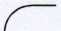 DodavatelDP měst Most a Litvínov a.s.
tř. Budovatelů 2048436 01 MostPSČVyřizuje
Telefon<= OBJEDNÁVKA —Konečný příjemce	Krajské ředitelství policie Ústeckého kraje
Automobilní opravna, B. Němcové 420401 79 Ústi nad LabemXXXXXX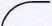 Podrobnosti platbyBanka odběrateleČNB Ústí nad LabemSměrové čísloČíslo účtu401 791546-881/0710Výše finančního objemu s DPH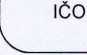 75151537Datum dodání 	   14.09.2021Žádáme o vystavení faktury s dobou splatností 30-ti dnů. Vyřizujepodpis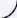 	DodavatelSchvaluje vedoucí AOrazítko a podpis :razítko a podpis :POLICIE ČESFGÉ REPUBLIKYKRAJSKÉ ŘEDITELSTVÍ POLICIEÚSTECKÉHO KRAJEODBOR SPRÁVY MAJETKUSKUPINA AUTOOPRAVÁRENSTVÍ401 79 ÚSTÍ NAD LABEM, LIDICKÉ NÁMĚSTÍ 9Poř.čísloPočetObjednáváme u Vás opravu SDPcena s DPHCELKEMKAROSA C 954, B-70316, SPZ: 1U1 1199 vin: TMKC413603M007332, 113.547 km- opava karoserie + lak (zjištěné závady na STK)Datum14.09.2021'C. objednávky633/AO2-2021Způsob odběruOkresek